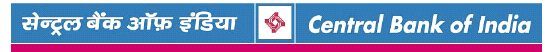 HYDERABAD MAIN BRANCH, BANKS STREET KOTI HYDERABAD – 500 095PH:  040–23468938 Mob: 6304903700 E-mail: agmhyde0808@centralbank.co.in------------------------------------------------------------------------------------------------------------------------REGD. POST WITH ACK. DUEPlace: HYDERABAD         Date: 02.12.2021APPENDIX: IV-A[See proviso to Rule 8 (6)]SALE NOTICE FOR SALE OF IMMOVABLE PROPERTIES ON 06.01.2022E-Auction Sale Notice for Sale of Immovable Assets under the Securitization and Reconstruction of Financial Assets and Enforcement of Security Interest Act, 2002 read with proviso to Rule (6) of the Security Interest (Enforcement) Rules, 2002.Notice is hereby given to the public in general and in particular to the Borrower(s) and Guarantor(s) that the below described immovable property mortgaged/charged to Central Bank of India (Secured Creditor), the Symbolic possession of which has been taken by the Authorized Officer of Central Bank of India, Hyderabad Main  Branch, Hyderabad, Telangana, will be sold on “As is where is”, “As is what is”, and “Whatever there is” on 06.01.2022  for recovery of Rs. 1,90,30,750/-,( Rupees One Crore Ninety Lakhs Thirty thousand Seven hundred and Fifty only ) due as on  27.07.2020 with interest & cost thereon due to Central Bank of India (Secured Creditor) from the following borrower(s) & guarantor(s) :Name and address of the Account/ Borrower/ Directors & Guarantors /Mortgagor: Particulars of the mortgaged property to be sold:The last date for submission of EMD and documents will be 04.01.2022 before 4 PM and the date of inspection of the property will be 05.01.2022 between 12.00PM to 04.00 PM.TERMS AND CONDITIONS OF SALEThe property is being sold on “As is where is”, “As is what is”, and “Whatever there is” basis.The E-Auction will take place  through portal  https://www.mstcecommerce.com/auctionhome/ibapi/index.jsp on 06/01/2022 from 1:00 PM to 4:00 PM with auto extension of 10 minutes,  Date & Time of Inspection 05/01/2022 from 12.00 AM to 4.00 PM and Last date for deposit of EMD 04/01/2022 up to 4  PM.For downloading further details, Process Compliance and Terms & Conditions, Please visit :   a. https://www.centralbankofindia.co.in, b.website address of our E-Auction Service Provider https://www.mstcecommerce.com/auctionhome/ibapi/index.jsp. Bidders may visit https://www.ibapi.in or https://www.mstcecommerce.com/auctionhome/ibapi/index.jsp where “Guidelines” for bidders are available with educational videos. Bidders have to complete following formalities in advance:  Step 1: Bidders /Purchaser Registration: Bidders to register on e-auction platform (link   given above) using his mobile number and email Id.         Step 2: KYC verification Bidders to upload requisite KYC documents. KYC Documents        shall be verified by e- auction service provider (may take 2 working days).         Step  3 : Transfer  of  EMD  amount  to  bidder  Global  EMD  Wallet  :  Online  /Off-line      transfer of fund using NEFT/Transfer, using challan generated on e-auction Platform.         Step 4: Bidding Process and Auction Results: Interested Registered bidders can bid online  e-auction Platform after completing Step 1, 2 and 3.Please note that step 1 to step 3 should be completed by bidders well in advance, before e-auction date.Platform (https://www.mstcecommerce.com) for e-Auction will be provided by our E-Auction service provider MSTC Limited having its Registered office at 225-C, A.J.C. Bose Road, Kolkata-700020. The intending Bidders/Purchasers are required to participate in the e-Auction process at e-Auction Service Provider’s website https://www.mstcecommerce.com. This Service Provider will also provide online demonstration/ training on e- Auction on the portal. The Sale Notice containing the General Terms and Conditions of Sale is available/published in the Banks websites/webpage portal. https://www.centralbankofindia.co.in, https://ibapi.in and http://www.mstcecommerce.com. The intending participants of e- auction may download free of cost, copies of the Sale Notice, Terms & Conditions of e-auction, Help Manual on operational part of e-Auction related to this e- Auction from e-Bक्रय –IBAPI portal (https://www.ibapi.in). The interested bidders who require assistance in creating Login ID & Password, uploading data, submitting bid, training on e-bidding process etc., may contact to www.mstcecommerce.com on their Central Helpdesk Number 033-22901004. The intending Bidders/Purchasers has to transfer the EMD amount using online mode in his Global EMD Wallet well in advance before the auction time. In case EMD amount is not available in Global EMD Wallet, system will not allow to bid. The registration, verification of KYC documents and transfer of EMD in wallet must be completed well in advance, before auction. Bidders may give offers either for one or for all the properties. Only after having sufficient EMD in his Wallet, the interested bidder will be able to bid on the date of e-auction. Bidder’s Global Wallet should have sufficient balance (>=EMD amount) at the time of bidding. In case of offers for more than one property bidders will have to deposit EMD for each property.   Earnest Money Deposit (EMD) amount as mentioned above shall be paid online through i.e. NEFT/Transfer (After generation of Challan from (https:www.mstcecommerce.com) in bidders Global EMD Wallet. NEFT transfer can be done from any Scheduled Commercial Bank. Payment of EMD by any other mode such as Cheques will not be accepted. Bidders, not depositing the required EMD in his Wallet, will not be allowed to participate in the e- auction. The Earnest Money Deposited shall not bear any interest. The Earnest Money Deposit (EMD) shall not bear any interest and EMD of the unsuccessful bidders will be returned without interest.The property will not be sold below the reserve price set by the Authorized Officer. The bid quoted below the reserve price shall be rejected. The bidders shall increase their bids in multiplies of the amount specified in the public sale notice/Terms and condition of Sale. Unlimited extension of 10 Minutes time will be given in case of receipt of bid in last ten minutes. Ten minutes time will be allowed to bidders to quote successive higher bid and if no higher bid is offered by any bidder after the expiry of ten minutes to the last highest bid, the e-auction shall be closed.To the best of knowledge and information of the Authorized Officer, any encumbrance is not known on properties. However, the intending bidders should make their own independent inquiries regarding the encumbrances, title of property/ies put on auction and claims/ rights/ dues/ effecting the property, prior to submitting their bid. The e-Auction advertisement does not constitute and will not be deemed to constitute any commitment or any representation of the bank. The property is being sold with all the existing and future encumbrances whether known or unknown to the bank. The Authorized Officer/ Secured Creditor shall not be responsible in any way for any third party claims/ rights/ dues. It shall be the responsibility of the bidders to inspect and satisfy themselves about the asset and specification before submitting the bid. The inspection of property/ies put on auction will be permitted to interested bidders at sites as mentioned against each property description.During the Online Inter-se Bidding, Bidder can improve their Bid Amount as per the 'Bid Increase Amount' (mentioned above) or its multiple and in case bid is placed during the last 10 minutes of the closing time of the e- Auction, the closing time will automatically get extended for 10 minutes (each time till the closure of e-Auction process), otherwise, it'll automatically get closed. The bidder who submits the highest bid amount (not below the Reserve Price) on the closure of the e-Auction Process shall be declared as a Successful Bidder by the Authorized Officer/ Secured Creditor, after required verification.The successful bidder shall have to deposit 25% of the sale price, adjusting the EMD already paid, on the same day on not later than next working day after the acceptance of bid price by the Authorized Officer and the balance 75% of the sale price on or before 15th day of sale or within such extended period as agreed upon in writing by and solely at the discretion of the Authorized Officer. In case of default in payment by the successful bidder, the amount already deposited by the bidder shall be liable forfeited and property shall be put to re-auction and the defaulting borrower shall have no claim/ right in respect of property/ amount.The purchaser shall bear the applicable stamp duties/ additional stamp duty/ transfer charges, fee etc. and also all the statutory/ non-statutory dues, taxes, rates, assessment charges, fees etc. owing to anybody.The Authorized Officer is not bound to accept the highest offer and the Authorized Officer has the absolute right to accept or reject any or all offer(s) or adjourn/ postpone/ cancel the e-Auction without assigning any reason thereof.On receipt of the entire sale consideration, the Authorized Officer shall issue the Sale Certificate as per Rules. The purchaser shall bear the stamp duties, including those of sale certificate, registration charges, all statutory dues payable to Government/any authority, Taxes, GST and rates and outgoing both existing and future relating to properties. No request for inclusion/substitution of names, other than those mentioned in the bid, in the sale certificate will be entertained. The Sale Certificate will be issued only in the name of the successful bidder.The Authorized Officer/Bank has the absolute right to accept or reject any bid or adjourn/ postpone/ cancel the sale/modify any terms and conditions of the sale without any prior notice and without assigning any reason including calling upon the next highest bidder to perform in case the earlier bidder fails to perform.The property is being sold on “As is where is”, “As is what is” and “Whatever there is” basis and the intending bidders should make their own discreet independent inquiries & verify the concerned Registrar/SRO/Revenue Records/ other Statutory authorities regarding the encumbrances and claims/rights/dues/ charges of any authority such as Sales Tax, Excise/GST/Income Tax besides the Bank’s charge and shall satisfy themselves regarding the, title nature, description, extent, quality, quantity, condition, encumbrance, lien, charge, statutory dues, etc over the property before submitting their bids. The e-auction advertisement does not constitute and will not be deemed to constitute any commitment or any representation of the bank. The Authorized Officer/ Secured Creditor shall not be responsible in any way for any third party claims/ rights/ dues other than mentioned above(if any). No claim of whatsoever nature regarding the property put for sale charges/encumbrances over the property or on any other matter etc., will be entertained after submission of the online bid.The Bank does not undertake any responsibility to procure any permission/license, NOC, etc. in respect of the property offered for sale or for any dues like outstanding water/service charges, transfer fees, electricity dues, dues to the Municipal Corporation/local authority/Co-operative Housing Society or any other dues, taxes, levies, fees, transfer fees if any in respect of and/or in relation to the sale of the said property. Successful Bidder has to comply with the provisions of Income Tax regarding purchase of property & to pay the tax to the authorities as per applicable rates.The bidders are advised to go through the detailed Terms & Conditions of e-Auction available on the Web Portal of MSTC https://www.mstcecommerce.com and www.centralbankofindia.co.in before submitting their bids and taking part in the e-Auction.Bidding in the last moment should be avoided in the bidders own interest as neither the Central Bank of India nor Service provider will be responsible for any lapse/failure(Internet failure/power failure etc.). in order to ward-off such contingent situations, bidders are requested to make all necessary arrangements / alternatives such as power supply back-up etc, so that they are able to circumvent such situation and are able to participate in the auction successfully.The sale is subject to confirmation by the Bank.The Intending purchaser can inspect the property on date and time mentioned above at his/her expense. For inspection about the title document & other documents available with the Bank, the intending bidders may contact Central Bank of India during office hours.-----------------------------------------------------------------------------------------------------------------------      Note: The intending bidders may contact Branch Manager, HYDERABAD MAIN BRANCH,                   PH:  040–23468938 Mob: 6304903700 for ascertaining the details of the properties and also for Inspection of the properties.-----------------------------------------------------------------------------------------------------------------PLACE: HYDERABAD			                        AUTHORISED OFFICERDATE: 02.12.2021						CENTRAL BANK OF INDIAM/s. S.P.Y Agro Industries LimitedSurvey No.446 to 449,APIICUdumalpur,Nandyal-518 502Dist : Kurnool-APM/s S.P.Y. Agro Industries LimitedReg Office: Plot No. 188, II Floor, SPY House, Phase II, Kamalapuri Colony, Srinagar Colony, Hyderabad – 500073Smt. S. Parvathi (Legal heir of Sri. SPY Reddy),W/o S P Y Reddy,D.No:30-726-D4-4Bommalasatram,Nandyal,Kurnool District, Andhra Pradesh-518502Mr. Sajjala Sreedhar Reddy  (MD)S/o Mr. Venkata Lakshmi ReddyH No-30-726 D4-4,Bommalasatram Village, Moolasagaram Post, Nandyal Mandal, Kurnool Dist, A P – 518501Ms. Sajjala Sujala (Legal heir of Sri. SPY Reddy),  D.No: 30-726-D4-4, Bommalasatram,Nandyal,Kurnool District, Andhra Pradesh, 518502Smt. Vemuri Aravinda Rani (Legal heir of Sri. SPY Reddy), W/o Vemuri Suresh Sastry,  D.No:30-726-D4-4Bommalasatram,Nandyal, Kurnool District, Andhra Pradesh-518 502.Mr. K.S.Phani Rama CharanS/o Mr. Krishna PrasadH No. 28-1604 Nandyal Town & Mandal Kurnool Dist, A P – 518501S.NoProperty DetailsReserve Price(Rs.)EMD(Rs.)Bid Incremental Amount (Rs.)1Non-agricultural land situated in Kurnool District, Nandyal Registration and Sub Registration District, and within the Village limits of UDUMALPURAM, NANDYAL Mandal, AP, admeasuring Acres 2-94 Cents or 1-191 Hectares at Survey No.508  in the name of Sri Sajjala Sreedhar Reddy under EM to the Bank and bounded by :North:  Land of Jwala SriramuluSouth: Land of Yetukuru ManoharEast   :  Land of BommasaniWest: Land of ApplicantRs.1,18,76,000.00Rs.11,87,600.00Rs.25,000.002Non-agricultural land situated in Kurnool District, Panyam Sub Registration District,Nandyal Registration District and within the Village limits of POLURU, AP, admeasuring Acres 4-50 Cents or 1-800 Hectares at Survey No.271 in the name of Sri Sajjala Sreedhar Reddy under EM to the Bank and bounded by :North :  Land of Badri Fransis ReddySouth :  Land of T Eswarappa and othersEast   :  Land of G AnthonammaWest  :  Land of Bommana Prakash ReddyRs.1,05,97,000.00Rs.10,59,700.00Rs.25,000.003House property with zinc sheet roof situated in Kurnool District, Nandyal Registration and Sub-registration District, and within the municipal limits of NANDYAL TOWN, AP,  admeasuring Acres 0-02 Cents 754 Links or 0-011 Hectares at H.No.30/726 A14, Survey No.540/A in the name of Sri Sannapureddy Pedda Yerikela Reddy under EM to the Bank and bounded by :North :  Land Purchased by others from K Venkata Ramana Reddy etc.South :  30 feet Wide Rastha for ingress and egressEast   :  RoadWest  :  Land of Thiyyagura Prameshwara ReddyMeasurements :East – West : 20 feet                    North – South : 60 feetRs.19,80,000.00Rs.1,98,000.00Rs.10,000.004House property situated in Kurnool District, Nandyal Registration and Sub Registration District and within the Village limits of Rythunagar, Hamlet of Noonepalli, AP, admeasuring Acres 0-02 ½ Cents or 0-010 Hectares or 121 Sq.Yds., at Plot No.31, Survey No.327/1B Pyki in the name of Sri K.S.Phani Rama Charan under EM to the Bank and bounded by :North :  Plot No.B23South :  Plot No.B21East   :  18 feet Wide RoadWest  :  Plot No.B5Measurement of Ground Floor:East – West : 23 feet                      North – South : 22 feetMeasurements of First Floor :East – West : 23 feet                     North – South : 22 feetRs.27,84,000.00Rs.2,78,400.00Rs.10,000.005House property situated in Kurnool District, Nandyal Registration and Sub-registration   District, and within the municipal limits of NANDYAL TOWN, Moolasagaram area, AP, admeasuring Acres 0-07 Cents 404 Links at Plot No.D-18, Survey No.149 Pyki in the name of  Sri K.S.Phani Rama Charan under EM to the Bank and bounded by :North :  Full Plot No.D-19 and party of Plot No.D-20South :  Lands of G Venkata SubbaiahEast   :  Plot No.D-22West  :  33 fee Wide RoadMeasurements : -East – West : 60 feet                        North – South : 53 feetRs.16,75,000.00Rs.1,67,500.00Rs.10,000.00Date & Time of auctionOn 06.01.2022 From 1:00PM to 04:00 PMThe end time of e-auction will be extended by 5minutes each time if bid is made within the last five minutes before closure of auction.Mode of PaymentEMD amount to be paid to wallet provided by M/s IBAPI.in/mstcecommerceH1 bidder to make the payment of BID amount (excluding EMD amount) by way of  RTGS/NEFT /Funds transfer to the credit of A/c No.3695243724 A/c Name: Authorised Officer, CBI, Hyderabad Region, IFSC code: CBIN0280808 or By Demand Draft / Pay Order in favour of “Authorized Officer, Central Bank of India, Hyderabad Region”payable at Hyderabad